Срок уплаты налогов 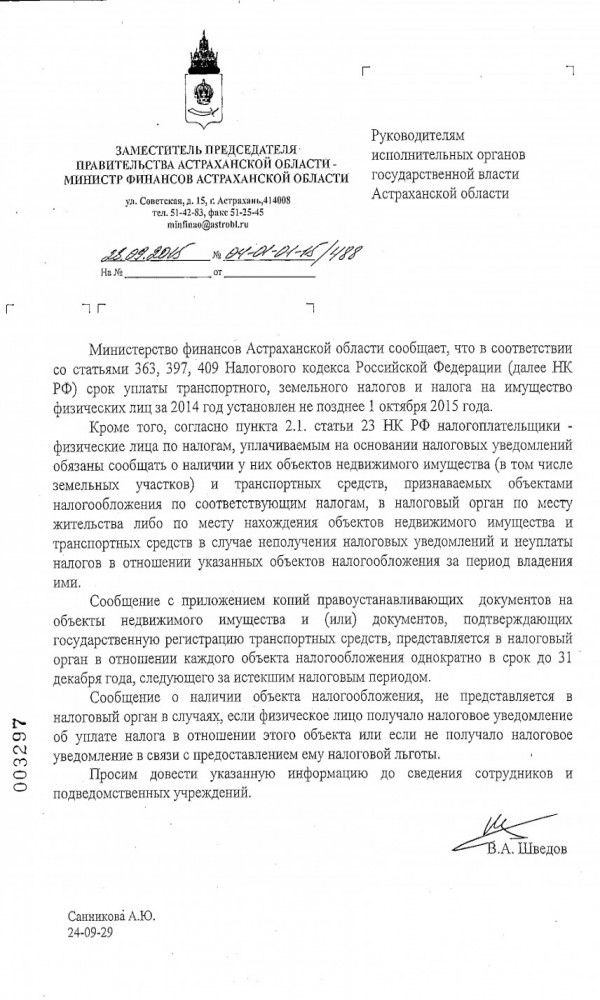 